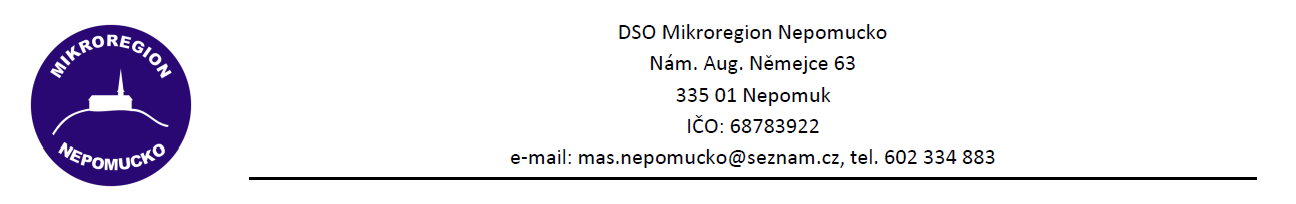 ZÁPIS Z VALNÉ HROMADY DSO Mikroregionu Nepomucko, 
ZE DNE 17. 12. 2013 V NEPOMUKUPřítomni: dle prezenční listinyJednání valné hromady zahájil předseda DSO Mikroregionu Nepomucko (dále jen Mikroregion), Václav Kovář. Konstatoval, že přítomno je 18 z 27 členů Mikroregionu, a tudíž je Valná hromada (dále jen VH) usnášeníschopná.Pavel Motejzík představil zúčastněným Program jednání VH:Program:· Aktuální informace z Plzeňského kraje (ing. Pavel Čížek), podpora obcí · Seznámení s aktivitami DSO Mikroregion Nepomucko v roce 2013 · Výsledky šetření Policie ČR, neuhrazené členské příspěvky Kasejovice · Inventarizace · Plán činnosti pro rok 2014, spolupráce obcí, MAS a Mikroregionu · Zpráva o hospodaření v roce 2013 · Návrh rozpočtu na rok 2014 · Představení projektu meziobecní spolupráce · Ostatní, diskuze, závěr Nebyl podán návrh na doplnění programu VH.Aktuální informace z Plzeňského kraje (ing. Pavel Čížek), podpora obcíIng. Pavel Čížek, starosta města Spálené Poříčí a zastupitel Plzeňského kraje informoval přítomné o aktuální situaci a možnostech čerpání dotací pro obce v dotačních titulech Plzeňského kraje na letošní rok, např. PSOV, Obnova památek, Venkovský cestovní ruch, kultura apod.Seznámení s aktivitami DSO Mikroregion Nepomucko v roce 2013Aktuální projekt: Neseďme doma…PSOV  Plzeňského kraje. Dotace pro obce 60%.Pivní sety: Vrčeň 7 ksNové Mitrovice 5 ksŽinkovy 3 ksČížkov 10 ksNekvasovy 11 ksProběhla kontrola ze strany PK, ve dvou obcích na jiných místechPivní sety možnost půjčovat mezi obcemi na akceAktuální projekt: Pamětníci z kameneMAS sv. Jana z Nepomuku / PRV. Dotace pro obce 69-90%.Zapojené obce: Třebčice, Měcholupy, Prádlo, Těnovice (Spálené Poříčí), Tojice, Partoltice (Neurazy). Realizátor (na základě cenových nabídek):Prádlo – Václav Česák (do konce roku 2013)Těnovice – akad. malíř Jaroslav Šindelář (NEGEBU) - hotovoTřebčice – akad. sochař Jelínek - hotovoNeurazy (Partoltice) – Vavřík - hotovoOstatní – Kamenosochař Lukáš Řezníček – Chválenice – hotovo- Osazení textů na infotabule (výrobu a osazení tabulí financoval Mikroregion).Další aktivity v roce 2013- Podpora setkání rodáků v Měcholupech a Nekvasovech - Podpora aktivit Místní akční skupinu sv. Jana z Nepomuku- Organizátor koncertu Vlaďky Skalové a Tomáše Berouna ve Spáleném Poříčí- Bezplatná pomoc obcím s dotacemi: Třebčice hřiště PSOV, Spálené Poříčí brožura Jiří Winter-Neprakta – Plzeňský kraj či Římskokatolická farnost arciděkanství Nepomuk (Ministerstvo kultury) Symbolicky jsme přispěli na výjezdy Autobusu 2015 po regionu podpořili klub Fénix Nepomuk nákupem výtvarných potřeb či ZŠ Žinkovy, kde proběhlo zdarma pro děti divadelní představení O korunce hadího krále. - projekt Klenoty z kamene očima dětí, na který přispěla společnost Plzeň 2015 částkou 30.000,-Kč. Byli jsme rovněž partnerem projektu Cyklostezka „Formanská stezka“ Starý Smolivec – Dožice. ---publikace „Pozdravy z časů císařpána…“ - 50.000,-Kč od Plzeňského kraje.  spolupracovali jsme na přípravě nové plzeňsko-košické kuchařky sladkých pokrmů „Sladké mámení“, kterou v brzké době vydá MAS sv. Jana z Nepomuku.Výsledky šetření Policie ČR, neuhrazené členské příspěvky Kasejovice Václav Kovář, predseda svazku a Pavel Motejzík, manažer, informovali přítomné o situaci ve věci šetření police ČR a neuhrazených členských příspěvků Kasejovice. Jako podklad posloužili dopisy – Kasejovice, naše č.j. MK/433/2013 ze dne 13.6.2013 a Policie, Usnesení, čj. KRPP-16276-39/TČ-2013-031181-J ze dne 14.6.2013.Návrh: Odepsat neuhrazenou pohledávku Kasejovice v plné výši.Pro: 16Proti: 2Zdržel se: 0Na vědomí: výsledek šetření PČR ve věci bývalého manažera svazku.Fyzická inventura: leden 2014Inventarizační komise:Pavel Motejzík – předsedaEva Járová Honsová, Helena Rotová - členovéVšechny resty patrně vyřešeny, odepsaný majetek převeden do obcíKontrola nových věcí proběhla ze strany PK s naší součinností – máme k dispozici fotodokumentaciPlán činnosti pro rok 2014, spolupráce obcí, MAS a Mikroregionu PSOV v roce 2014 pro Mikroregiony?Mobiliář 2. etapaOprava drobných sakrálních památek (křížky, pomníky padlých)Norské fondy 2014Spálené Poříčí (kostel Těnovice), Mladý Smolivec (kostel Dožice), Klášter (Zelená Hora – pavlán), Nepomuk (kostel sv. Jana Nepomuckého), Žinkovy (sv. Immaculata).Dotace 80%Zpracování žádosti – DAOS Consulting (zaplatí obce rovným dílem).MAS – XI. Výzva (pravděpodobně).Opatření 2.5. – Zázemí pro kulturní, společenské a sportovní aktivityAlokace cca 250.000,-KčInformace po ruce – MAS sv. Jana z Nepomuku/PRV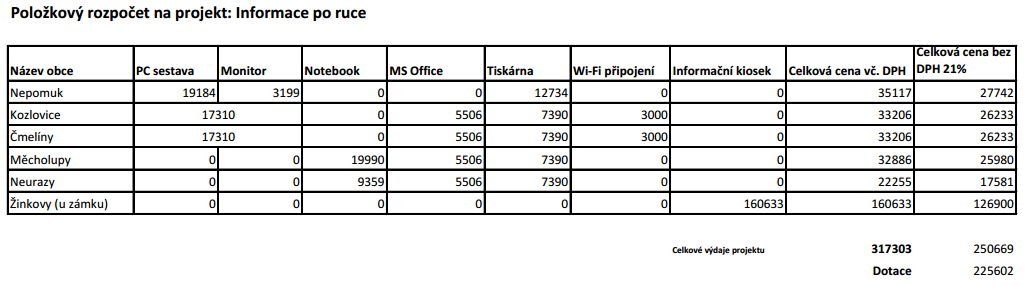 Podepsána Dohoda o poskytnutí dotacePředfinancování projektu obcemi cca březen 2014Realizace: březen-květen 2014Dotace ve výši 69% (půjčka bude vrácena do konce roku 2014)2)Pro mladé i staré, pro zdraví i zábavu – MAS sv. Jana z Nepomuku/PRVPodepsána Dohoda o poskytnutí dotaceMladý Smolivec – 2x kolotoč – 72300,-KčTřebčice – 1x skluzavka/houpačka, 1xpružinová houpačka – 48276,-KčMohelnice – 1x skluzavka/houpačka – 31600,-KčKlášter – 1x skluzavka/houpačka, 1xdomeček/skluzavka, 2x pružinová houpačka – 94552,-KčSpálené Poříčí – 2x skluzavka/houpačka – 63200,-KčNepomuk – 1x stepovací stroj – 48400,-KčPředfinancování projektu obcemi cca duben 2014Realizace: květen-červen 2014Dotace ve výši 80%, u Nepomuku 59% (půjčka bude vrácena do konce roku 2014)Zpráva o hospodaření v roce 2013Stav účtu k 15.12: 281 087,53 CZK, 4.000 pokladna (budem platit 150.000 socha Těnovice, 65.000 publikace pohlednic, 30.000 socha Prádlo). Proběhl dílčí audit PK – bez závadRozpočet 2014 - rozpočtové opatřeníNávrh: Předseda svazku nadále schvaluje provádění rozpočtových opatřeníHlasování:Pro: 18Proti: 0Zdržel se: 0Rozpočet 2014 - dle kapitol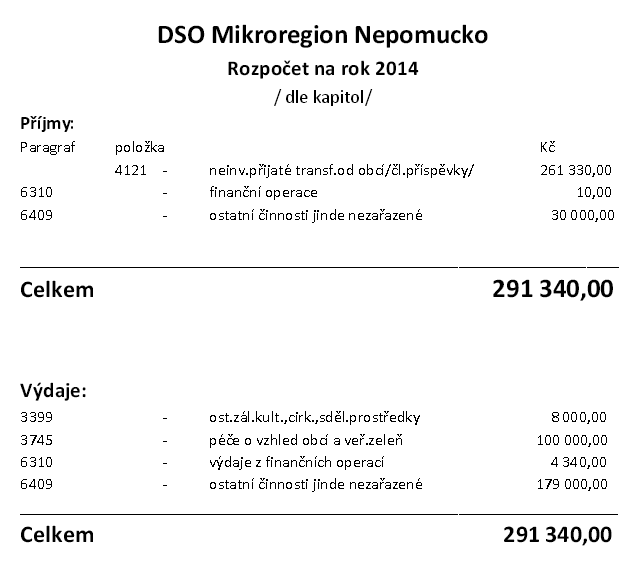 Navýšení odměn manažera na 5900,-Kč/měs.Odměny manažera budou od ledna 2014 vypláceny na základě Mandátní smlouvy fakturačně přes OS Pod Zelenou Horou.Hlasování:Pro: 18Proti: 0Zdržel se: 0Představení projektu meziobecní spolupráceDavid Jirka, koordinátor projektu meziobecní spolupráce ORP Nepomuk informoval přítomné o tomto projektu, vyzval je ke spolupráci a zapojení.Ostatní, diskuze, závěrV Nepomuku dne 20. prosince 2013Zapsal:		Pavel Motejzík			………………………………………………………Ověřil: 		Helena Rotová			………………………………………………………Schválil:		Václav Kovář			……………………………………………………....